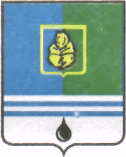 ПОСТАНОВЛЕНИЕАДМИНИСТРАЦИИ ГОРОДА КОГАЛЫМАХанты-Мансийского автономного округа - ЮгрыО внесении изменений в постановление Администрации города Когалымаот 11.10.2013 №2907В соответствии с Уставом города Когалыма, решением Думы города Когалыма от 25.09.2019 №323-ГД «О внесении изменений в решение Думы города Когалыма от 12.12.2018 №250-ГД», постановлением Администрации города Когалыма от 23.08.2018 №1912 «О модельной муниципальной программе, порядке принятия решения о разработке муниципальных программ, их формирования, утверждения и реализации», в связи с перераспределением бюджетных ассигнований:1. В приложение к постановлению Администрации города Когалыма                 от 11.10.2013 №2907 «Об утверждении муниципальной программы «Содержание объектов городского хозяйства и инженерной инфраструктуры в городе Когалыме» (далее – Программа) внести следующие изменения:1.1. в паспорте Программы строку «Параметры финансового обеспечения муниципальной программы» изложить в следующей редакции:									тыс.рублей1.2. таблицу 2 Программы изложить в редакции согласно приложению к настоящему постановлению.2. Признать утратившими силу:2.1. пункт 1.1 постановления Администрации города Когалыма от 15.08.2019 №1782 «О внесении изменений в постановление Администрации города Когалыма от 11.10.2013 №2907»;2.2. пункт 1.3 постановления Администрации города Когалыма от 13.09.2019 №1998 «О внесении изменений в постановление Администрации города Когалыма от 11.10.2013 №2907».3. Муниципальному казенному учреждению «Управление жилищно-коммунального хозяйства города Когалыма» (А.Т.Бутаев) направить в юридическое управление Администрации города Когалыма текст постановления и приложение к нему, его реквизиты, сведения об источнике официального опубликования в порядке и сроки, предусмотренные распоряжением Администрации города Когалыма от 19.06.2013 №149-р                  «О мерах по формированию регистра муниципальных нормативных правовых актов Ханты-Мансийского автономного округа - Югры» для дальнейшего направления в Управление государственной регистрации нормативных правовых актов Аппарата Губернатора Ханты-Мансийского автономного округа - Югры.4. Опубликовать настоящее постановление и приложение к нему в газете «Когалымский вестник» и разместить на официальном сайте Администрации города Когалыма в информационно-телекоммуникационной сети «Интернет» (www.admkogalym.ru).5. Контроль за выполнением постановления возложить на заместителя главы города Когалыма М.А.Рудикова.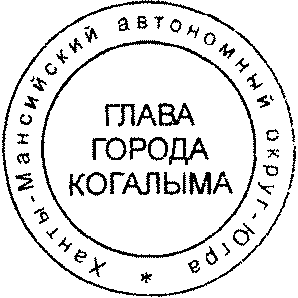 Глава города Когалыма						Н.Н.ПальчиковСогласовано:зам. главы г.Когалыма						М.А.Рудиковзам. главы г.Когалыма						Т.И.Черныхпредседатель КФ						М.Г.Рыбачокначальник УЭ							Е.Г.Загорскаяначальник УИДиРП						Ю.Л.Спиридоноваи.о. начальника ЮУ        					Л.Р. Фаткуллинаначальник ОО ЮУ						М.В.Дробинаначальник ОФЭОиК						А.А.Рябининадиректор МУ «УКС г.Когалыма»			Е.Ю.Гаврилюкдиректор МКУ «УЖКХ г. Когалыма»			А.Т. БутаевПодготовлено:    ведущий инженер МКУ «УЖКХ г.Когалыма»					Е.Ю.Шмытова  Разослать: КФ, УЭ, ЮУ, УИДиРП, ОФЭОиК, МКУ «УЖКХ города Когалыма», МКУ «УОДОМС», МУ «УКС г.Когалыма», МБУ «Коммунспецавтотехника», газета, прокуратура, ООО «Ваш Консультант».Приложениек постановлению Администрации города Когалымаот 25.11.2019 №2597Таблица 2Перечень основных мероприятий муниципальной программы* Муниципальное казённое учреждение «Управление жилищно-коммунального хозяйства города Когалыма»** Муниципальное бюджетное учреждение «Коммунспецавтотехника»*** Муниципальное казённое учреждение «Управление капитального строительства города Когалыма»**** Отдел архитектуры и градостроительства Администрации города КогалымаОт  «25»ноября2019г. № 2597«Параметры финансового обеспечения муниципальной программыГодВсегоИсточники финансированияИсточники финансированияИсточники финансированияИсточники финансированияПараметры финансового обеспечения муниципальной программыГодВсегоФедеральный бюджетБюджет Ханты-Мансийского автономного округа - ЮгрыМестный бюджетИные внебюджетные источникиПараметры финансового обеспечения муниципальной программы2019258 868,130,009 178,20228 498,7021 191,23Параметры финансового обеспечения муниципальной программы2020178 044,000,00992,20177 051,800,00Параметры финансового обеспечения муниципальной программы2021163 828,300,00992,20162 836,100,00Параметры финансового обеспечения муниципальной программы2022159 977,400,000,00159 977,400,00Параметры финансового обеспечения муниципальной программы2023153 936,500,000,00153 936,500,00Параметры финансового обеспечения муниципальной программы2024149 277,900,000,00149 277,900,00Параметры финансового обеспечения муниципальной программыВсего1 063 932,230,0011 162,601 031 578,4021 191,23»;Номер основногомероприятияОсновные мероприятия муниципальной программы (их связь с целевыми показателями муниципальной программы)Ответственный исполнитель/ соисполнитель, учреждение, организацияИсточники финансированияФинансовые затраты на реализацию (тыс. рублей)Финансовые затраты на реализацию (тыс. рублей)Финансовые затраты на реализацию (тыс. рублей)Финансовые затраты на реализацию (тыс. рублей)Финансовые затраты на реализацию (тыс. рублей)Финансовые затраты на реализацию (тыс. рублей)Финансовые затраты на реализацию (тыс. рублей)Номер основногомероприятияОсновные мероприятия муниципальной программы (их связь с целевыми показателями муниципальной программы)Ответственный исполнитель/ соисполнитель, учреждение, организацияИсточники финансированиявсегов том числе по годамв том числе по годамв том числе по годамв том числе по годамв том числе по годамв том числе по годамНомер основногомероприятияОсновные мероприятия муниципальной программы (их связь с целевыми показателями муниципальной программы)Ответственный исполнитель/ соисполнитель, учреждение, организацияИсточники финансированиявсего2019 год2020 год2021 год2022 год2023 год2024 год12345678910111.1.Содержание объектов благоустройства территории города Когалыма, включая озеленение территории и содержание малых архитектурных форм (1,2)всего495 736,2092 903,9095 802,3080 942,6080 942,6074 901,7070 243,101.1.Содержание объектов благоустройства территории города Когалыма, включая озеленение территории и содержание малых архитектурных форм (1,2)федеральный бюджет0,000,000,000,000,000,000,001.1.Содержание объектов благоустройства территории города Когалыма, включая озеленение территории и содержание малых архитектурных форм (1,2)средства бюджета Ханты-Мансийского автономного округа – Югры (далее -бюджет ХМАО – Югры)0,000,000,000,000,000,000,001.1.Содержание объектов благоустройства территории города Когалыма, включая озеленение территории и содержание малых архитектурных форм (1,2)бюджет города Когалыма495 736,2092 903,9095 802,3080 942,6080 942,6074 901,7070 243,10иные внебюджетные источники0,000,000,000,000,000,000,001.1.1.Выполнение муниципальной работы «Уборка территории и аналогичная деятельность»МКУ «УЖКХ г.Когалыма»*/МБУ «КСАТ»**всего426 665,1075 376,3070 316,4070 243,1070 243,1070 243,1070 243,101.1.1.Выполнение муниципальной работы «Уборка территории и аналогичная деятельность»МКУ «УЖКХ г.Когалыма»*/МБУ «КСАТ»**федеральный бюджет0,000,000,000,000,000,000,001.1.1.Выполнение муниципальной работы «Уборка территории и аналогичная деятельность»МКУ «УЖКХ г.Когалыма»*/МБУ «КСАТ»**бюджет ХМАО – Югры0,000,000,000,000,000,000,001.1.1.Выполнение муниципальной работы «Уборка территории и аналогичная деятельность»МКУ «УЖКХ г.Когалыма»*/МБУ «КСАТ»**бюджет города Когалыма426 665,1075 376,3070 316,4070 243,1070 243,1070 243,1070 243,101.1.1.Выполнение муниципальной работы «Уборка территории и аналогичная деятельность»МКУ «УЖКХ г.Когалыма»*/МБУ «КСАТ»**иные внебюджетные источники0,000,000,000,000,000,000,001.1.2.Приобретение специализированной техники для выполнения муниципальной работы «Уборка территории и аналогичная деятельность» (в том числе на условиях лизинга)МКУ «УЖКХ г.Когалыма»/МБУ «КСАТ»всего47 456,6010 699,5010 699,5010 699,5010 699,504 658,600,001.1.2.Приобретение специализированной техники для выполнения муниципальной работы «Уборка территории и аналогичная деятельность» (в том числе на условиях лизинга)МКУ «УЖКХ г.Когалыма»/МБУ «КСАТ»федеральный бюджет0,000,000,000,000,000,000,001.1.2.Приобретение специализированной техники для выполнения муниципальной работы «Уборка территории и аналогичная деятельность» (в том числе на условиях лизинга)МКУ «УЖКХ г.Когалыма»/МБУ «КСАТ»бюджет ХМАО – Югры0,000,000,000,000,000,000,001.1.2.Приобретение специализированной техники для выполнения муниципальной работы «Уборка территории и аналогичная деятельность» (в том числе на условиях лизинга)МКУ «УЖКХ г.Когалыма»/МБУ «КСАТ»бюджет города Когалыма47 456,6010 699,5010 699,5010 699,5010 699,504 658,600,001.1.2.Приобретение специализированной техники для выполнения муниципальной работы «Уборка территории и аналогичная деятельность» (в том числе на условиях лизинга)МКУ «УЖКХ г.Когалыма»/МБУ «КСАТ»иные внебюджетные источники0,000,000,000,000,000,000,001.1.3.Аренда транспортных средств в целях вывоза снега с территории города Когалыма сверх муниципального задания, ввиду отсутствия технических возможностейВсеговсего21 614,506 828,1014 786,400,000,000,000,001.1.3.Аренда транспортных средств в целях вывоза снега с территории города Когалыма сверх муниципального задания, ввиду отсутствия технических возможностейВсегофедеральный бюджет0,000,000,000,000,000,000,001.1.3.Аренда транспортных средств в целях вывоза снега с территории города Когалыма сверх муниципального задания, ввиду отсутствия технических возможностейВсегобюджет ХМАО – Югры0,000,000,000,000,000,000,001.1.3.Аренда транспортных средств в целях вывоза снега с территории города Когалыма сверх муниципального задания, ввиду отсутствия технических возможностейВсегобюджет города Когалыма21 614,506 828,1014 786,400,000,000,000,001.1.3.Аренда транспортных средств в целях вывоза снега с территории города Когалыма сверх муниципального задания, ввиду отсутствия технических возможностейВсегоиные внебюджетные источники0,000,000,000,000,000,000,00МКУ «УЖКХ г.Когалыма»/МБУ «КСАТ»всего18 936,904 150,5014 786,400,000,000,000,00МКУ «УЖКХ г.Когалыма»/МБУ «КСАТ»федеральный бюджет0,000,000,000,000,000,000,00МКУ «УЖКХ г.Когалыма»/МБУ «КСАТ»бюджет ХМАО – Югры0,000,000,000,000,000,000,00МКУ «УЖКХ г.Когалыма»/МБУ «КСАТ»бюджет города Когалыма18 936,904 150,5014 786,400,000,000,000,00МКУ «УЖКХ г.Когалыма»/МБУ «КСАТ»иные внебюджетные источники0,000,000,000,000,000,000,00МКУ «УЖКХ г.Когалыма»всего2 677,602 677,600,000,000,000,000,00МКУ «УЖКХ г.Когалыма»федеральный бюджет0,000,000,000,000,000,000,00МКУ «УЖКХ г.Когалыма»бюджет ХМАО – Югры0,000,000,000,000,000,000,00МКУ «УЖКХ г.Когалыма»бюджет города Когалыма2 677,602 677,600,000,000,000,000,00МКУ «УЖКХ г.Когалыма»иные внебюджетные источники0,000,000,000,000,000,000,001.2.Организация освещения территорий города Когалыма (3,14), в том числеМКУ «УЖКХ г.Когалыма»всего257 438,7347 245,5341 341,6042 212,9042 212,9042 212,9042 212,901.2.Организация освещения территорий города Когалыма (3,14), в том числеМКУ «УЖКХ г.Когалыма»федеральный бюджет0,000,000,000,000,000,000,001.2.Организация освещения территорий города Когалыма (3,14), в том числеМКУ «УЖКХ г.Когалыма»бюджет ХМАО – Югры0,000,000,000,000,000,000,001.2.Организация освещения территорий города Когалыма (3,14), в том числеМКУ «УЖКХ г.Когалыма»бюджет города Когалыма256 247,5046 054,3041 341,6042 212,9042 212,9042 212,9042 212,901.2.Организация освещения территорий города Когалыма (3,14), в том числеМКУ «УЖКХ г.Когалыма»иные внебюджетные источники1 191,231 191,230,000,000,000,000,00Исполнение обязательств по энергосервисным контрактам по энергосбережению и повышению энергетической эффективности объектов наружного (уличного) освещения города КогалымаМКУ «УЖКХ г.Когалыма»всего53 833,000,0010 766,6010 766,6010 766,6010 766,6010 766,60Исполнение обязательств по энергосервисным контрактам по энергосбережению и повышению энергетической эффективности объектов наружного (уличного) освещения города КогалымаМКУ «УЖКХ г.Когалыма»федеральный бюджет0,000,000,000,000,000,000,001.2.1.Исполнение обязательств по энергосервисным контрактам по энергосбережению и повышению энергетической эффективности объектов наружного (уличного) освещения города КогалымаМКУ «УЖКХ г.Когалыма»бюджет ХМАО – Югры0,000,000,000,000,000,000,00Исполнение обязательств по энергосервисным контрактам по энергосбережению и повышению энергетической эффективности объектов наружного (уличного) освещения города КогалымаМКУ «УЖКХ г.Когалыма»бюджет города Когалыма53 833,000,0010 766,6010 766,6010 766,6010 766,6010 766,60Исполнение обязательств по энергосервисным контрактам по энергосбережению и повышению энергетической эффективности объектов наружного (уличного) освещения города КогалымаМКУ «УЖКХ г.Когалыма»иные внебюджетные источники0,000,000,000,000,000,000,001.3.Организация ритуальных услуг и содержание мест захоронения (4,5,6)МКУ «УЖКХ г.Когалыма»всего24 714,604 119,104 119,104 119,104 119,104 119,104 119,101.3.Организация ритуальных услуг и содержание мест захоронения (4,5,6)МКУ «УЖКХ г.Когалыма»федеральный бюджет0,000,000,000,000,000,000,001.3.Организация ритуальных услуг и содержание мест захоронения (4,5,6)МКУ «УЖКХ г.Когалыма»бюджет ХМАО – Югры0,000,000,000,000,000,000,001.3.Организация ритуальных услуг и содержание мест захоронения (4,5,6)МКУ «УЖКХ г.Когалыма»бюджет города Когалыма24 714,604 119,104 119,104 119,104 119,104 119,104 119,101.3.Организация ритуальных услуг и содержание мест захоронения (4,5,6)МКУ «УЖКХ г.Когалыма»иные внебюджетные источники0,000,000,000,000,000,000,001.4.Создание новых мест для отдыха и физического развития горожан (7)МКУ «УЖКХ г.Когалыма»всего12 153,002 153,002 000,002 000,002 000,002 000,002 000,001.4.Создание новых мест для отдыха и физического развития горожан (7)МКУ «УЖКХ г.Когалыма»федеральный бюджет0,000,000,000,000,000,000,001.4.Создание новых мест для отдыха и физического развития горожан (7)МКУ «УЖКХ г.Когалыма»бюджет ХМАО – Югры0,000,000,000,000,000,000,001.4.Создание новых мест для отдыха и физического развития горожан (7)МКУ «УЖКХ г.Когалыма»бюджет города Когалыма12 153,002 153,002 000,002 000,002 000,002 000,002 000,00иные внебюджетные источники0,000,000,000,000,000,000,001.5.Обеспечение деятельности муниципального казённого учреждения «Управление жилищно-коммунального хозяйства города Когалыма» по реализации полномочий Администрации города Когалыма (8)МКУ «УЖКХ г.Когалыма»всего179 282,6030 335,8029 971,2029 743,9029 743,9029 743,9029 743,901.5.Обеспечение деятельности муниципального казённого учреждения «Управление жилищно-коммунального хозяйства города Когалыма» по реализации полномочий Администрации города Когалыма (8)МКУ «УЖКХ г.Когалыма»федеральный бюджет0,000,000,000,000,000,000,001.5.Обеспечение деятельности муниципального казённого учреждения «Управление жилищно-коммунального хозяйства города Когалыма» по реализации полномочий Администрации города Когалыма (8)МКУ «УЖКХ г.Когалыма»бюджет ХМАО – Югры0,000,000,000,000,000,000,001.5.Обеспечение деятельности муниципального казённого учреждения «Управление жилищно-коммунального хозяйства города Когалыма» по реализации полномочий Администрации города Когалыма (8)МКУ «УЖКХ г.Когалыма»бюджет города Когалыма179 282,6030 335,8029 971,2029 743,9029 743,9029 743,9029 743,901.5.Обеспечение деятельности муниципального казённого учреждения «Управление жилищно-коммунального хозяйства города Когалыма» по реализации полномочий Администрации города Когалыма (8)МКУ «УЖКХ г.Когалыма»иные внебюджетные источники0,000,000,000,000,000,000,001.6.Осуществление иных функций, необходимых для реализации возложенных на муниципальное казённое учреждение «Управление жилищно-коммунального хозяйства города Когалыма» полномочий Администрации города Когалыма (9)МКУ «УЖКХ г.Когалыма»всего27 929,1021 150,201 951,101 951,10958,90958,90958,901.6.Осуществление иных функций, необходимых для реализации возложенных на муниципальное казённое учреждение «Управление жилищно-коммунального хозяйства города Когалыма» полномочий Администрации города Когалыма (9)МКУ «УЖКХ г.Когалыма»федеральный бюджет0,000,000,000,000,000,000,001.6.Осуществление иных функций, необходимых для реализации возложенных на муниципальное казённое учреждение «Управление жилищно-коммунального хозяйства города Когалыма» полномочий Администрации города Когалыма (9)МКУ «УЖКХ г.Когалыма»бюджет ХМАО – Югры7 162,605 178,20992,20992,200,000,000,001.6.Осуществление иных функций, необходимых для реализации возложенных на муниципальное казённое учреждение «Управление жилищно-коммунального хозяйства города Когалыма» полномочий Администрации города Когалыма (9)МКУ «УЖКХ г.Когалыма»бюджет города Когалыма20 766,5015 972,00958,90958,90958,90958,90958,901.6.Осуществление иных функций, необходимых для реализации возложенных на муниципальное казённое учреждение «Управление жилищно-коммунального хозяйства города Когалыма» полномочий Администрации города Когалыма (9)МКУ «УЖКХ г.Когалыма»иные внебюджетные источники0,000,000,000,000,000,000,001.7.Содержание, ремонт и реконструкция объектов благоустройства на территории города Когалыма (10,11,13)всего38 013,6032 296,202 858,702 858,700,000,000,001.7.Содержание, ремонт и реконструкция объектов благоустройства на территории города Когалыма (10,11,13)федеральный бюджет0,000,000,000,000,000,000,001.7.Содержание, ремонт и реконструкция объектов благоустройства на территории города Когалыма (10,11,13)бюджет ХМАО – Югры0,000,000,000,000,000,000,001.7.Содержание, ремонт и реконструкция объектов благоустройства на территории города Когалыма (10,11,13)бюджет города Когалыма38 013,6032 296,202 858,702 858,700,000,000,001.7.Содержание, ремонт и реконструкция объектов благоустройства на территории города Когалыма (10,11,13)иные внебюджетные источники0,000,000,000,000,000,000,001.7.1.Благоустройство дворовых территорий (в том числе пешеходные переходы, пешеходные дорожки) (10,11,13)МКУ «УЖКХ г.Когалыма»всего37 485,8031 768,402 858,702 858,700,000,000,001.7.1.Благоустройство дворовых территорий (в том числе пешеходные переходы, пешеходные дорожки) (10,11,13)МКУ «УЖКХ г.Когалыма»федеральный бюджет0,000,000,000,000,000,000,001.7.1.Благоустройство дворовых территорий (в том числе пешеходные переходы, пешеходные дорожки) (10,11,13)МКУ «УЖКХ г.Когалыма»бюджет ХМАО – Югры0,000,000,000,000,000,000,001.7.1.Благоустройство дворовых территорий (в том числе пешеходные переходы, пешеходные дорожки) (10,11,13)МКУ «УЖКХ г.Когалыма»бюджет города Когалыма37 485,8031 768,402 858,702 858,700,000,000,001.7.1.Благоустройство дворовых территорий (в том числе пешеходные переходы, пешеходные дорожки) (10,11,13)МКУ «УЖКХ г.Когалыма»иные внебюджетные источники0,000,000,000,000,000,000,001.7.2.Благоустройство общественных территорий МКУ «УЖКХ г.Когалыма»/МУ «УКС г.Когалыма»***всего527,80527,800,000,000,000,000,001.7.2.Благоустройство общественных территорий МКУ «УЖКХ г.Когалыма»/МУ «УКС г.Когалыма»***федеральный бюджет0,000,000,000,000,000,000,001.7.2.Благоустройство общественных территорий МКУ «УЖКХ г.Когалыма»/МУ «УКС г.Когалыма»***бюджет ХМАО – Югры0,000,000,000,000,000,000,001.7.2.Благоустройство общественных территорий МКУ «УЖКХ г.Когалыма»/МУ «УКС г.Когалыма»***бюджет города Когалыма527,80527,800,000,000,000,000,001.7.2.Благоустройство общественных территорий МКУ «УЖКХ г.Когалыма»/МУ «УКС г.Когалыма»***иные внебюджетные источники0,000,000,000,000,000,000,001.8.Архитектурная подсветка улиц, зданий, сооружений и жилых домов, расположенных на территории города Когалыма (12)МКУ «УЖКХ г.Когалыма»/ ОАиГ****всего28 664,4028 664,400,000,000,000,000,001.8.Архитектурная подсветка улиц, зданий, сооружений и жилых домов, расположенных на территории города Когалыма (12)МКУ «УЖКХ г.Когалыма»/ ОАиГ****федеральный бюджет0,000,000,000,000,000,000,001.8.Архитектурная подсветка улиц, зданий, сооружений и жилых домов, расположенных на территории города Когалыма (12)МКУ «УЖКХ г.Когалыма»/ ОАиГ****бюджет ХМАО – Югры4 000,004 000,000,000,000,000,000,001.8.Архитектурная подсветка улиц, зданий, сооружений и жилых домов, расположенных на территории города Когалыма (12)МКУ «УЖКХ г.Когалыма»/ ОАиГ****бюджет города Когалыма4 664,404 664,400,000,000,000,000,001.8.Архитектурная подсветка улиц, зданий, сооружений и жилых домов, расположенных на территории города Когалыма (12)МКУ «УЖКХ г.Когалыма»/ ОАиГ****иные внебюджетные источники20 000,0020 000,000,000,000,000,000,00Всего по Программе, в том числевсего1 063 932,23258 868,13178 044,00163 828,30159 977,40153 936,50149 277,90Всего по Программе, в том числефедеральный бюджет0,000,000,000,000,000,000,00Всего по Программе, в том числебюджет ХМАО – Югры11 162,609 178,20992,20992,200,000,000,00Всего по Программе, в том числебюджет города Когалыма1 031 578,40228 498,70177 051,80162 836,10159 977,40153 936,50149 277,90Всего по Программе, в том числеиные внебюджетные источники21 191,2321 191,230,000,000,000,000,00инвестиции в объекты муниципальной собственностивсего227,80227,800,000,000,000,000,00инвестиции в объекты муниципальной собственностифедеральный бюджет0,000,000,000,000,000,000,00инвестиции в объекты муниципальной собственностибюджет ХМАО – Югры0,000,000,000,000,000,000,00инвестиции в объекты муниципальной собственностибюджет города Когалыма227,80227,800,000,000,000,000,00инвестиции в объекты муниципальной собственностииные внебюджетные источники0,000,000,000,000,000,000,00в том числе:0,00Проекты, портфели проектов муниципального образования:всего0,000,000,000,000,000,000,00Проекты, портфели проектов муниципального образования:федеральный бюджет0,000,000,000,000,000,000,00Проекты, портфели проектов муниципального образования:бюджет ХМАО – Югры0,000,000,000,000,000,000,00Проекты, портфели проектов муниципального образования:бюджет города Когалыма0,000,000,000,000,000,000,00Проекты, портфели проектов муниципального образования:иные внебюджетные источники0,000,000,000,000,000,000,00в том числе инвестиции в объекты муниципальной собственностивсего0,000,000,000,000,000,000,00в том числе инвестиции в объекты муниципальной собственностифедеральный бюджет0,000,000,000,000,000,000,00в том числе инвестиции в объекты муниципальной собственностибюджет ХМАО – Югры0,000,000,000,000,000,000,00в том числе инвестиции в объекты муниципальной собственностибюджет города Когалыма0,000,000,000,000,000,000,00в том числе инвестиции в объекты муниципальной собственностииные внебюджетные источники0,000,000,000,000,000,000,00Инвестиции в объекты муниципальной собственности (за исключением инвестиций в объекты муниципальной собственности по проектам, портфелям проектов муниципального образования)всего227,80227,800,000,000,000,000,00Инвестиции в объекты муниципальной собственности (за исключением инвестиций в объекты муниципальной собственности по проектам, портфелям проектов муниципального образования)федеральный бюджет0,000,000,000,000,000,000,00Инвестиции в объекты муниципальной собственности (за исключением инвестиций в объекты муниципальной собственности по проектам, портфелям проектов муниципального образования)бюджет ХМАО – Югры0,000,000,000,000,000,000,00Инвестиции в объекты муниципальной собственности (за исключением инвестиций в объекты муниципальной собственности по проектам, портфелям проектов муниципального образования)бюджет города Когалыма227,80227,800,000,000,000,000,00иные внебюджетные источники0,000,000,000,000,000,000,00Прочие расходывсего0,000,000,000,000,000,000,00Прочие расходыфедеральный бюджет0,000,000,000,000,000,000,00Прочие расходыбюджет ХМАО – Югры0,000,000,000,000,000,000,00Прочие расходыбюджет города Когалыма0,000,000,000,000,000,000,00Прочие расходыиные внебюджетные источники0,000,000,000,000,000,000,00в том числе:0,00Ответственный исполнитель (МКУ «УЖКХ города Когалыма»)всего541 981,43139 749,6382 241,7082 885,7079 034,8079 034,8079 034,80Ответственный исполнитель (МКУ «УЖКХ города Когалыма»)федеральный бюджет0,000,000,000,000,000,000,00Ответственный исполнитель (МКУ «УЖКХ города Когалыма»)бюджет ХМАО – Югры7 162,605 178,20992,20992,200,000,000,00Ответственный исполнитель (МКУ «УЖКХ города Когалыма»)бюджет города Когалыма533 627,60133 380,2081 249,5081 893,5079 034,8079 034,8079 034,80Ответственный исполнитель (МКУ «УЖКХ города Когалыма»)иные внебюджетные источники1 191,231 191,230,000,000,000,000,00соисполнитель 1 (МБУ «КСАТ»)всего493 058,6090 226,3095 802,3080 942,6080 942,6074 901,7070 243,10соисполнитель 1 (МБУ «КСАТ»)федеральный бюджет0,000,000,000,000,000,000,00соисполнитель 1 (МБУ «КСАТ»)бюджет ХМАО – Югры0,000,000,000,000,000,000,00соисполнитель 1 (МБУ «КСАТ»)бюджет города Когалыма493 058,6090 226,3095 802,3080 942,6080 942,6074 901,7070 243,10иные внебюджетные источники0,000,000,000,000,000,000,00соисполнитель 2 (МУ «УКС города Когалыма»)всего227,80227,800,000,000,000,000,00соисполнитель 2 (МУ «УКС города Когалыма»)федеральный бюджет0,000,000,000,000,000,000,00соисполнитель 2 (МУ «УКС города Когалыма»)бюджет ХМАО – Югры0,000,000,000,000,000,000,00соисполнитель 2 (МУ «УКС города Когалыма»)бюджет города Когалыма227,80227,800,000,000,000,000,00соисполнитель 2 (МУ «УКС города Когалыма»)иные внебюджетные источники0,000,000,000,000,000,000,00соисполнитель 3 (ОАиГ)всего28 664,4028 664,400,000,000,000,000,00соисполнитель 3 (ОАиГ)федеральный бюджет0,000,000,000,000,000,000,00соисполнитель 3 (ОАиГ)бюджет ХМАО – Югры4 000,004 000,000,000,000,000,000,00соисполнитель 3 (ОАиГ)бюджет города Когалыма4 664,404 664,400,000,000,000,000,00соисполнитель 3 (ОАиГ)иные внебюджетные источники20 000,0020 000,000,000,000,000,000,00